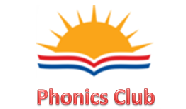  S       PBL PLANNERStandards that applyPlan the assessmentWhat evidence of learning are you looking for?				How will students share their 										work?What will you include in a rubricPlan the Process-Student workWhat will students do?Where will they find the information?	Plan the Process-Teacher workWhat will you do during each step?What feedback will you give to guide students?